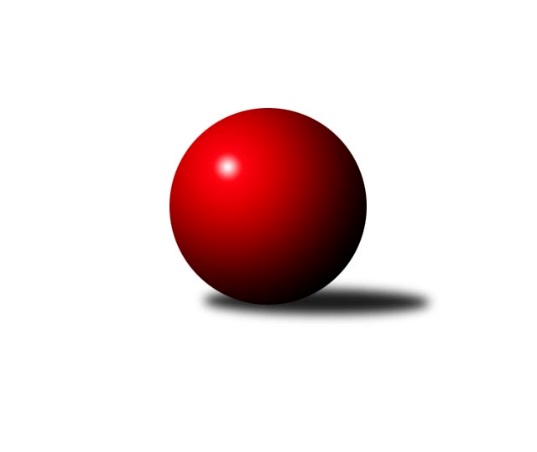 Č.3Ročník 2020/2021	19.7.2020Nejlepšího výkonu v tomto kole: 2012 dosáhlo družstvo: SKK BohušoviceLetní liga - skupina B 2020/2021Výsledky 3. kolaSouhrnný přehled výsledků:SKK Bohušovice	- SKK Bílina		dohrávka		19.7.TJ Vršovice B	- KK Konstruktiva Praha A		dohrávka		19.7.SKK Bílina	- TJ Vršovice B	5:1	2000:1925	11.5:4.5	12.7.SKK Bílina	- KK Konstruktiva Praha A	4:2	1999:1992	7.5:8.5	13.7.Tabulka družstev:	1.	SKK Bílina	0	0	0	0	0.0 : 0.0 	0.0 : 0.0 	 0	0	2.	SKK Bohušovice	0	0	0	0	0.0 : 0.0 	0.0 : 0.0 	 0	0	3.	TJ Vršovice B	0	0	0	0	0.0 : 0.0 	0.0 : 0.0 	 0	0	4.	KK Konstruktiva Praha A	0	0	0	0	0.0 : 0.0 	0.0 : 0.0 	 0	0Podrobné výsledky kola:	 SKK Bílina	2000	5:1	1925	TJ Vršovice B	Tomáš Šaněk	121 	 145 	 130 	115	511 	 3:1 	 474 	 100	120 	 129	125	Karel Wolf	Pavlína Černíková	117 	 109 	 125 	141	492 	 4:0 	 441 	 101	98 	 120	122	Václav Papež	Jitka Šálková	121 	 121 	 124 	117	483 	 2:2 	 490 	 117	129 	 135	109	Josef Hladík	Lukáš Uhlíř	115 	 114 	 138 	147	514 	 2.5:1.5 	 520 	 140	114 	 121	145	Roman Přeučilrozhodčí: Zdeněk VítrNejlepší výkon utkání: 520 - Roman Přeučil	 SKK Bílina	1999	4:2	1992	KK Konstruktiva Praha A	Rudolf Podhola	113 	 151 	 124 	113	501 	 2:2 	 464 	 114	120 	 110	120	Jaroslav Pleticha st.	Zdeněk Vítr	124 	 138 	 126 	127	515 	 1.5:2.5 	 523 	 126	138 	 123	136	Ludmila Johnová	Tomáš Šaněk	140 	 118 	 144 	112	514 	 3:1 	 496 	 120	112 	 140	124	Eva Václavková	Jitka Šálková	127 	 112 	 122 	108	469 	 1:3 	 509 	 124	113 	 135	137	Emilie Somolíkovározhodčí: Pavlína ČerníkováNejlepší výkon utkání: 523 - Ludmila JohnováPořadí jednotlivců:	jméno hráče	družstvo	celkem	plné	dorážka	chyby	poměr kuž.	MaximumSportovně technické informace:Starty náhradníků:registrační číslo	jméno a příjmení 	datum startu 	družstvo	číslo startu
Hráči dopsaní na soupisku:registrační číslo	jméno a příjmení 	datum startu 	družstvo	Program dalšího kola:Nejlepší šestka kola - absolutněNejlepší šestka kola - absolutněNejlepší šestka kola - absolutněNejlepší šestka kola - absolutněNejlepší šestka kola - dle průměru kuželenNejlepší šestka kola - dle průměru kuželenNejlepší šestka kola - dle průměru kuželenNejlepší šestka kola - dle průměru kuželenNejlepší šestka kola - dle průměru kuželenPočetJménoNázev týmuVýkonPočetJménoNázev týmuPrůměr (%)Výkon2xRadek ŠípekBohušovice5463xRadek ŠípekBohušovice112.855463xLudmila JohnováKonstruktiva 5153xLudmila JohnováKonstruktiva 109.845151xVáclav PapežVršovice B5051xVáclav PapežVršovice B107.75051xVladimír StrnadVršovice B5041xVladimír StrnadVršovice B107.495042xMilan SlabýBohušovice5002xMilan SlabýBohušovice103.345001xMartin PerníčekBohušovice4952xEmilie SomolíkováKonstruktiva 102.37480